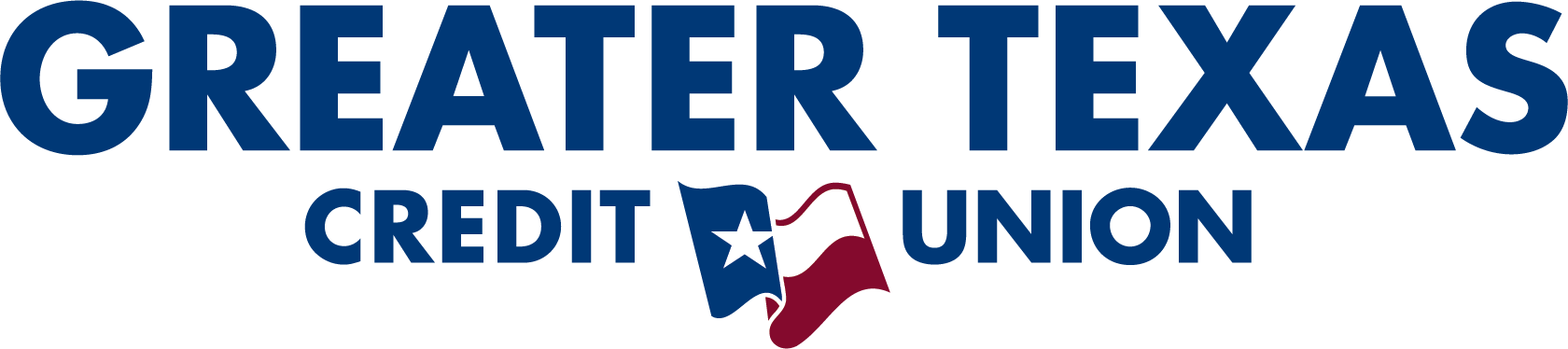 PRESS CONTACTS:Sidney HendersonRachel Bond
Greater Texas Credit Union Marketing@GTFCU.org 
(512) 323-4732Kristine TanzilloDux Public Relations
Kristine@DUXPR.com 
(903) 865-1078Greater Texas Credit Union Helps Heartland Tornado Survivors with $15,000 in Gift CardsAUSTIN, December 20, 2021 – Greater Texas Credit Union has stepped up to help survivors of the tornados in five heartland states by donating $15,000 in Visa gift cards.The credit union delivered 250 Visa gift cards in denominations of $50 and $100 to the Austin Delivery Relief Network (ADRN) for distribution to people who lost their homes in the devastating line of storms December 11. As they recover, those impacted by the storm will be able to use the gift cards to purchase food, gas, household supplies, and clothes.“Our hearts and our prayers are with each person affected by these tornados,” said Howard N. Baker, President and CEO of Greater Texas Credit Union. “Their lives will never be the same, but we hope these gift cards will be an encouragement to them and allow them to buy the things they need most during this devastating time.”Senior Vice President and Chief Operations Officer Jason Goodman, Vice President of Collections Sidney Burkins, Assistant Vice President of Card Services Eric Jenson, and Debit Card Manager Shadon Calip with Greater Texas delivered the gift cards to the Austin Delivery Relief Network on Friday. ADRN will work with a sister relief agency in Kentucky to see that the gift cards are appropriately distributed.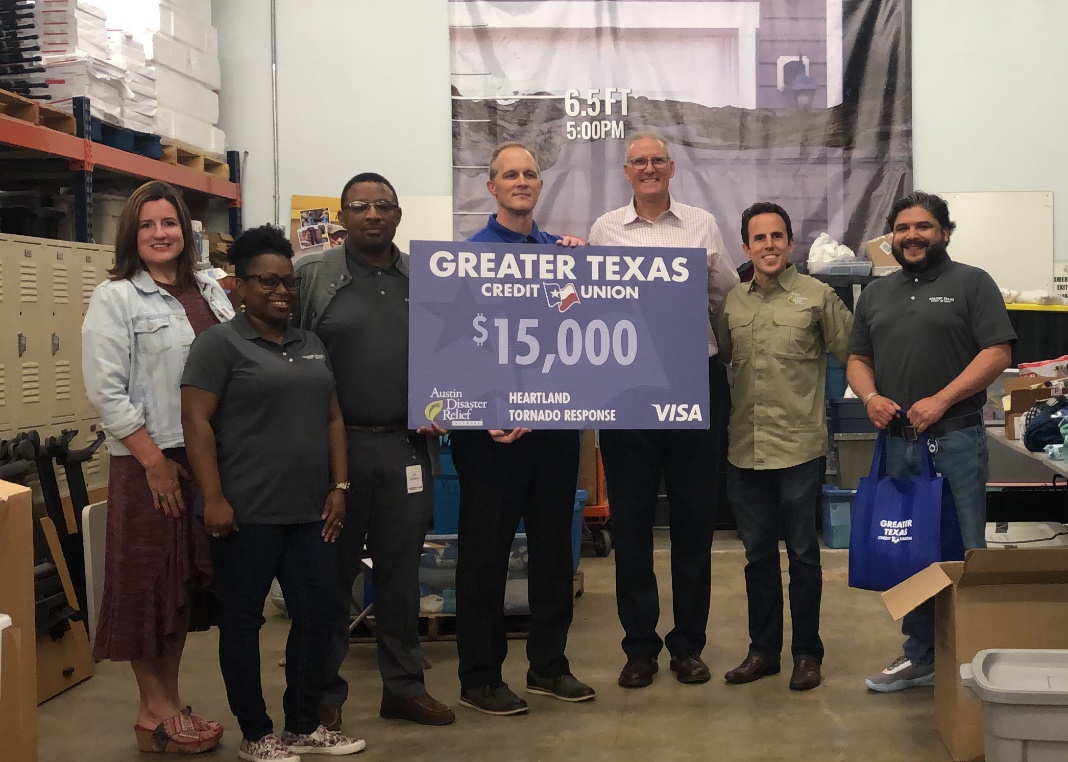 View more about the relief efforts of the Austin Disaster Relief Network here.ABOUT ADRN 
Austin Disaster Relief Network is a non-profit 501(c)(3) organization comprised of more than 190 Greater Austin churches and thousands of trained volunteers. ADRN’s network enables church members to organize, prepare and respond quickly in the event of a disaster, large or small. ADRN network churches, volunteers, business partners, local agencies, and community organizations provide in-kind and monetary donations and additional volunteer assistance that enables ADRN to fund the rebuild/repair of survivor homes and provide immediate assistance to those in crisis. About Greater TexasGreater Texas Credit Union, founded in 1952, is a financial cooperative that provides an array of personal financial products and services. It offers a wide variety of consumer-oriented banking services to its 77,000 members across the state of Texas. Greater Texas has locations in Austin, Houston, San Antonio, Bryan-College Station, Edinburg, and the DFW market with assets of nearly $1 billion.###Photo caption: Debit Card Manager Shadon Calip, Vice President of Collections Sidney Burkins, Senior Vice President and Chief Operations Officer Jason Goodman, and Assistant Vice President of Card Services Eric Jenson from Greater Texas Credit Union delivered 250 Visa gift cards valued at $15,000 to the Austin Delivery Relief Network. The gift cards will be dispersed to survivors of the Heartland tornados. 